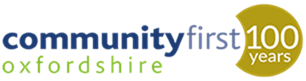 Appendix A Before re-opening the hall, go through the following checklist:TaskDoneAdvise the hall’s insurers whether/when the premises will be re-opening and check any requirements.  Check the security code or key logs are up to date.If a Pre-school is using the premises, check any adjustments to hire arrangements needed for other hirers e.g. arrival/departure times, access to kitchen or toilets. (See Section 3 above)Carry out or review your COVID-19 Risk Assessment in consultation with any employees, if you have any. (See Appendix F) Provide to hirers.Ensure the Fire Safety Risk Assessment and routine fire safety checks are up to date e.g. fire exit doors are clear, not sticking, fire extinguishers serviced, emergency lighting system and any alarm system are working. (For more information see ACRE Village Hall Information Sheet 37: Fire Safety in Village Halls)Consider whether additional cleaning is required, where and when. Consider arrangements for moving, stowing and cleaning equipment. A thorough clean of the hall should be undertaken before it re-opens and the subsequent cleaning regime to follow will need to be identified. Ordinary household products can be used.Discuss with your caretaker/cleaner/contractor any changes in work patterns required to ensure the hall meets the COVID-19 Secure guidelines.  HSE provides a leaflet of things to discuss with an employee. Agree any changes in writing with cleaners/employees.Ensure the caretaker/cleaner has appropriate PPE: Ordinary overalls and plastic gloves are usually sufficient. The overalls should be taken off when leaving and washed. A set of disposable PPE is also needed in case decontamination is required. Contractors should use their own equipment, but an employee should be provided with the necessary equipment.Flush through the water system if it has been unused, five minutes for each tap or shower head, to remove any risk of legionella or other bacterial build up and ensure U bends are full. Keep clear of spray (place showerheads in a container of water while flushing to avoid spray) and wipe up afterwards with household disinfectant. Check hot water system is set at a minimum 50C. (See Chartered Institute of Environmental Health Officers guidance, link in Section 6). Carry out the routine health and safety risk assessment of the whole premises. Check the electrical inspection (required every 5 years) and PAT testing are up to date and visually check leads. Ensure any fridge/freezer is working at correct temperature, the heating and hot water system operational. Ensure internet is working. Cut grass.  Identify and address any items requiring attention e.g. light bulbs failed, trip hazards. (For more information see ACRE Village Hall Information Sheet 15: Health and Safety legislation and Village Halls)Provide hand wash and drying facilities: Hand sanitiser needs to be provided at entrance and exit routes. Tissues, soap, toilet rolls, paper towels or hand driers and cleaning products, including disposable cloths or paper roll, should be provided.Consider “Engaged/Vacant” signage at the entrance to male and female toilets to limit the number of people within these areas at any one time and similar signage at other “pinch points”. 13.Provide signage: The certificate that the premises comply with COVID-19 secure guidelines and that people should not enter if they have symptoms should be displayed at entrances (see Appendix C). The PHE posters encouraging frequent, good handwashing techniques and hygiene “Catch It, Bin It, Kill It” available on the HSE and PHE websites should be displayed. (See Section 6). The QR code for NHS Test and Trace displayed (see Appendix M).14.Think about social distancing arrangements in corridors and at entrance and exits:  Consider using tape to mark out a 2m distance outside and inside the entrance, and outside fire exits, to encourage people to wait their turn to enter and exit the hall. 15.Prepare special hire conditions and instruct booking secretary as to any changes in the Hall’s hire policy during re-opening, i.e. which bookings can be accepted, any changes to charges, and to provide hirers with a copy of the COVID- 19 secure poster. (See Appendices C, D and E)16.Identify designated space for someone with suspected COVID-1917.Consider Marketing and Communications: Ensure the website has up to date information, including special conditions of hire. Advertise availability as appropriate. Ensure answerphone message is up to date. 18.Review budget forecast for 2021-22. Apply for restart grant and/or Additional Restrictions Support Grant if required, closing date 30th June 2021. 